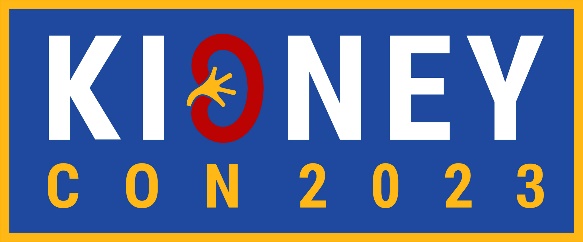 AKI MANAGEMENT IN CRITICALLY ILLThursday, April 20, 2023/ 7:30 AM – 4:15 PM CSTUAMS Education II Building, Room # B-131, 4301 W. Markham St., Little Rock, AR 72205AKI MANAGEMENT IN CRITICALLY ILLThursday, April 20, 2023/ 7:30 AM – 4:15 PM CSTUAMS Education II Building, Room # B-131, 4301 W. Markham St., Little Rock, AR 72205AKI MANAGEMENT IN CRITICALLY ILLThursday, April 20, 2023/ 7:30 AM – 4:15 PM CSTUAMS Education II Building, Room # B-131, 4301 W. Markham St., Little Rock, AR 72205AKI MANAGEMENT IN CRITICALLY ILLThursday, April 20, 2023/ 7:30 AM – 4:15 PM CSTUAMS Education II Building, Room # B-131, 4301 W. Markham St., Little Rock, AR 722057:30-8:00 AM7:30-8:00 AMRegistration and Continental Breakfast8:00-8:30 AM8:00-8:30 AMRationale and Fundamentals of CRRTNithin Karakala, MD (UAMS) 8:30-9:00 AM8:30-9:00 AMTiming and Patient Selection Arnaldo Lopez-Ruiz, MD (AdventHealth Orlando)9:00-9:30 AM9:00-9:30 AMCRRT Outcome Studies: Modalities and DoseJavier Neyra, MD (UAB)9:30-10:00 AM9:30-10:00 AMComplications of CRRTLuis Juncos, MD (CAVHS & UAMS)10:00-10:15 AM10:00-10:15 AMBreak10:15-10:45 AM10:15-10:45 AMVascular Access, Circuit, and MembraneLuis Juncos, MD (CAVHS & UAMS)10:45-11:15 AM10:45-11:15 AMAnticoagulationNithin Karakala, MD (UAMS)11:15-11:45 AM11:15-11:45 AMProgram Organization and Quality Metrics Javier Neyra, MD (UAB)11:45-12:15 PM11:45-12:15 PMAcid Base Considerations During CRRTLenar (“Leo”) Yessayan, MD (U of Michigan)12:15-1:00 PM12:15-1:00 PMLunch1:00-1:30 PM1:00-1:30 PMManagement of Dysnatremias with CRRTLenar (“Leo”) Yessayan, MD (U of Michigan)1:30-2:00 PM1:30-2:00 PMLiver Assist DevicesLuis Juncos, MD (CAVHS & UAMS)2:00-2:30 PM2:00-2:30 PMECCOR2 for the NephrologistArnaldo Lopez-Ruiz, MD (AdventHealth Orlando)2:30-2:45 PM2:30-2:45 PMBreak2:45-3:15 PM2:45-3:15 PMExtracorporeal Therapies in SepsisLenar (“Leo”) Yessayan, MD (U of Michigan)3:15-3:45 PM3:15-3:45 PMHepatorenal SyndromeLuis Juncos, MD (CAVHS & UAMS)3:45-4:15 PM3:45-4:15 PMMCS, AKI, and CRRTArnaldo Lopez-Ruiz, MD (AdventHealth Orlando)WORKSHOPS Friday and Saturday, April 21-22, 2023 / 7:30 AM – 5:00 PM  CST 
UAMS Education II Building, Room # B-131, 4301 W. Markham St., Little Rock, AR 72205WORKSHOPS Friday and Saturday, April 21-22, 2023 / 7:30 AM – 5:00 PM  CST 
UAMS Education II Building, Room # B-131, 4301 W. Markham St., Little Rock, AR 72205WORKSHOPS Friday and Saturday, April 21-22, 2023 / 7:30 AM – 5:00 PM  CST 
UAMS Education II Building, Room # B-131, 4301 W. Markham St., Little Rock, AR 72205WORKSHOPS Friday and Saturday, April 21-22, 2023 / 7:30 AM – 5:00 PM  CST 
UAMS Education II Building, Room # B-131, 4301 W. Markham St., Little Rock, AR 722057:30 AM7:30 AMRegistration and Continental BreakfastWorkshops will be held Friday and Saturday at 8:00 AM - 12:00 PM and 1:00 PM - 5:00 PM.  Each day, attendees may choose one workshop to attend in the morning and one in the afternoon. Lunch will be provided at 12:00 PM - 1:00 PM.Workshops will be held Friday and Saturday at 8:00 AM - 12:00 PM and 1:00 PM - 5:00 PM.  Each day, attendees may choose one workshop to attend in the morning and one in the afternoon. Lunch will be provided at 12:00 PM - 1:00 PM.Workshops will be held Friday and Saturday at 8:00 AM - 12:00 PM and 1:00 PM - 5:00 PM.  Each day, attendees may choose one workshop to attend in the morning and one in the afternoon. Lunch will be provided at 12:00 PM - 1:00 PM.Workshops will be held Friday and Saturday at 8:00 AM - 12:00 PM and 1:00 PM - 5:00 PM.  Each day, attendees may choose one workshop to attend in the morning and one in the afternoon. Lunch will be provided at 12:00 PM - 1:00 PM.Workshop TitleWorkshop TitleWorkshop DescriptionInstructorsKidney PathologyKidney PathologyTaught at Arkana Labs, this course discusses cases to teach pathology and advances in glomerular disease. Shree Sharma, MD, FASN, Alejandro Best, MD, Tiffany Caza, MD, (all with Arkana Labs)Home DialysisHome DialysisExplores the types of home dialysis, patient eligibility, and benefits to home treatment.Osama El Shamy, MD (Vanderbilt), Manisha Singh, MD (UAMS), Ankur Shah, MD (Brown U)Professional DevelopmentProfessional DevelopmentDiscusses strategies for career advancement and leadership as well as the business of nephrology.Samira Farouk, MD, FASN (Mount Sinai), Diana Mahbod, MD, CPE, FASN, FNKF (Dallas Renal Group)Urine MicroscopyUrine MicroscopyTeaches optimal performance and interpretation of microscopic examination of the urinary sediment.Juan Carlos Velez, MD, Swetha Kanduri, MD (both from Ochsner Clinic), Mark Perazella, MD, FASN (Yale), Jay Seltzer, MD (Missouri Baptist Medical Center)Point of Care Ultrasound Point of Care Ultrasound Provides an introduction to ultrasound techniques related to nephrology.Nithin Karakala, MD (UAMS), Nathaniel Reisinger, MD, FASN (U of PA), Abhilash Koratala, MD (UT@ San Antonio)CRRT/Critical CareCRRT/Critical CareTeaches recent developments in critical care nephrology and novel renal replacement therapy techniques and devices.Luis Juncos, MD (UAMS), Javier Neyra, MD (UAB), Arnaldo Lopez-Ruiz, MD (AdventHealth Orlando), Lenar (“Leo”) Yessayan, MD (U of Michigan)Evidence-Based NephrologyEvidence-Based NephrologyFocuses on how to understand and apply literature to improve practice.John Arthur, MD, PhD, FASN (UAMS), Matt Sparks, MD, FASN (Duke)RECEPTION / DINNER / JEOPARDY!Friday, April 21, 2023/ 6:00 PM – 9:30 PM CSTThe Little Rock Marriott Ballroom, 3 Statehouse Plaza, Little Rock, AR 72201 (501) 906-4000RECEPTION / DINNER / JEOPARDY!Friday, April 21, 2023/ 6:00 PM – 9:30 PM CSTThe Little Rock Marriott Ballroom, 3 Statehouse Plaza, Little Rock, AR 72201 (501) 906-4000RECEPTION / DINNER / JEOPARDY!Friday, April 21, 2023/ 6:00 PM – 9:30 PM CSTThe Little Rock Marriott Ballroom, 3 Statehouse Plaza, Little Rock, AR 72201 (501) 906-4000RECEPTION / DINNER / JEOPARDY!Friday, April 21, 2023/ 6:00 PM – 9:30 PM CSTThe Little Rock Marriott Ballroom, 3 Statehouse Plaza, Little Rock, AR 72201 (501) 906-4000Keynote AddressKeynote Address“New in Nephrology”Mark Perazella, MD, FASN (Yale)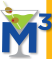 M3 KIDNEYcon PARTYSaturday, April 22, 2023 / 6:30 PM – 9:30 PM Hosted by John and Cathy Arthur. The theme is Martinis, Meatballs, and Mentoring.M3 KIDNEYcon PARTYSaturday, April 22, 2023 / 6:30 PM – 9:30 PM Hosted by John and Cathy Arthur. The theme is Martinis, Meatballs, and Mentoring.M3 KIDNEYcon PARTYSaturday, April 22, 2023 / 6:30 PM – 9:30 PM Hosted by John and Cathy Arthur. The theme is Martinis, Meatballs, and Mentoring.RESEARCH DISCUSSIONSunday, April 23, 2023/ 9:00 AM - 12:00 PM CST
The Little Rock Marriott Marion Conference Room, 3 Statehouse Plaza, Little Rock, AR 72201 (501) 906-4000RESEARCH DISCUSSIONSunday, April 23, 2023/ 9:00 AM - 12:00 PM CST
The Little Rock Marriott Marion Conference Room, 3 Statehouse Plaza, Little Rock, AR 72201 (501) 906-4000RESEARCH DISCUSSIONSunday, April 23, 2023/ 9:00 AM - 12:00 PM CST
The Little Rock Marriott Marion Conference Room, 3 Statehouse Plaza, Little Rock, AR 72201 (501) 906-4000RESEARCH DISCUSSIONSunday, April 23, 2023/ 9:00 AM - 12:00 PM CST
The Little Rock Marriott Marion Conference Room, 3 Statehouse Plaza, Little Rock, AR 72201 (501) 906-4000A chance to discuss collaborative research projects with other attendees. The goal of this session is to identify research projects that individuals may not be able to do alone, but together we can pool resources and technologies to answer important questions in nephrology.A chance to discuss collaborative research projects with other attendees. The goal of this session is to identify research projects that individuals may not be able to do alone, but together we can pool resources and technologies to answer important questions in nephrology.A chance to discuss collaborative research projects with other attendees. The goal of this session is to identify research projects that individuals may not be able to do alone, but together we can pool resources and technologies to answer important questions in nephrology.A chance to discuss collaborative research projects with other attendees. The goal of this session is to identify research projects that individuals may not be able to do alone, but together we can pool resources and technologies to answer important questions in nephrology.